Pomoc psychologiczno – pedagogiczna, arteterapia. (Klaudia i Grzegorz)19.01.2021r. wtorekTemat: Zimowy krajobraz. Doskonalenie motoryki małej. Kolorowanie obrazka tematycznego. Dzień dobry!Dzisiaj w ramach twórczego treningu proszę pokolorujcie zimowy krajobraz  . Miłej pracy!!!  . 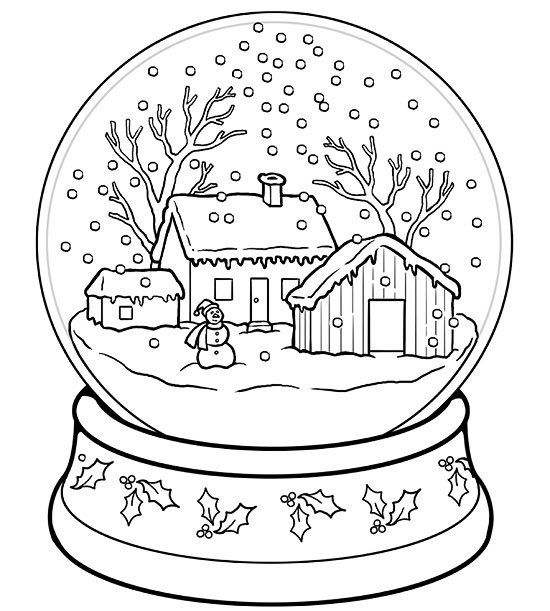 